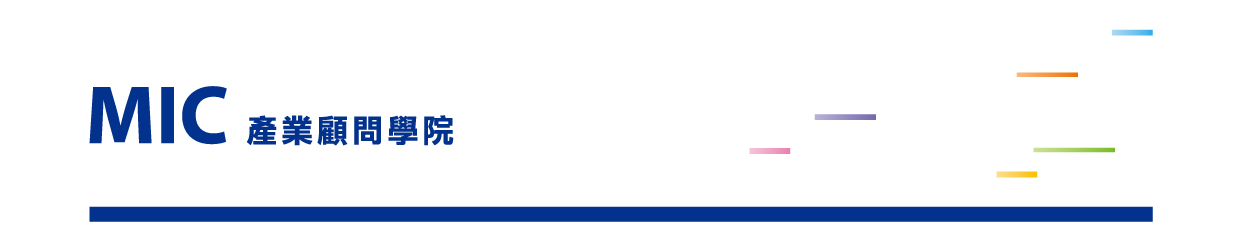 FinTech發展下的創新應用與商機<106/5/10開課>　　隨著資通訊科技發展，金融科技(Fintech)產業在雲端運算、智慧分析、行動商務與社群媒體等新興科技的商業化整合應用逐漸成熟。雲端運算強化智慧分析的分析效能，智慧分析則結合行動商務與社群媒體。此外，透過授權與身分認證技術的提升、政府推動開放資料政策都將會加速創新金融服務業的發展，也會與消費性產業產生更多元的連結。　　本活動從Fintech發展趨勢出發，帶您剖析創新應用與商業模式，並從區塊鏈發展來探索金融科技的應用機會與挑戰，最終輔以Fintech法制下之數位金融商機，協助企業提早佈局，搶佔先機。課程效益解析Fintech發展趨勢及創新應用，規劃新的營運方向。了解Fintech商業模式，洞見未來商機探索區塊鏈之發展方向，作為規劃之參考掌握Fintech的法規與關鍵以利未來之布局授課時間、上課地點106年5月10日，週三上課，共1日/6小時（AM9:30～P4:30）。地點：資策會MIC 研習教室 (台北市敦化南路二段216號9樓)課程費用課程定價新台幣4,500元整(含稅)/人，費用包含1天課程、講義、精緻早午餐。4/28前完成報名者，享早鳥優惠價$ 3,600元。課程主題報名方式線上報名：請至資策會MIC產業顧問學院 (http://mic.iii.org.tw/institute/)電子郵件或傳真報名：請將報名表及個資同意書以e-mail或傳真方式寄送至資策會MIC，傳真：02-2732-1353敬請於傳真後來電確認，洽課程專責黃小姐，電話： 02-2735-6070 #1243，e-mail：shyunhuang@micmail.iii.org.tw指導單位：經濟部技術處執行單位：資策會產業情報研究所-ITIS計畫學院提醒您:資策會MIC產業顧問學院保留變更課程大綱及講師的權利，請於到課前留意學院網站有關課程的公告事項，或來電洽詢課務專責人員。請尊重智慧財產權，上課期間禁止任何形式的錄音或攝錄影。請留意學院於開課前寄送的上課通知函，敬請於開課前完成繳費。距開課日前7日(含)通知取消報名，學院將退還80%課程費用；距開課日前3日(含)取消報名或開課日缺席者，可申請保留本課程學籍或索取課程講義。恕無法辦理退費。 5/10 < Fintech發展下的創新應用與商機>報名表財團法人資訊工業策進會蒐集個人資料告知事項暨個人資料提供同意書版本：P-V4-MIC財團法人資訊工業策進會(下稱本會)為遵守個人資料保護法令及本會個人資料保護政策、規章，於向您蒐集個人資料前，依法向您告知下列事項，敬請詳閱。蒐集目的及類別本會因辦理或執行業務、活動、計畫、提供服務及供本會用於內部行政管理、陳報主管機關或其他合於本會捐助章程所定業務、寄送本會或產業相關活動訊息之蒐集目的，而需獲取您下列個人資料類別：姓名、聯絡方式(如電話號碼、職稱、電子信箱、居住或工作地址等)、身分證統一編號，或其他得以直接或間接識別您個人之資料。※您日後如不願再收到本會所寄送之行銷訊息，可於收到前述訊息時，直接點選訊息內拒絕接受之連結。個人資料利用之期間、地區、對象及方式    除涉及國際業務或活動外，您的個人資料僅供本會於中華民國領域、在前述蒐集目的之必要範圍內，以合理方式利用至蒐集目的消失為止。當事人權利您可依前述業務、活動所定規則或依本會網站（http://www.iii.org.tw/）「個人資料保護專頁」公告方式向本會行使下列權利：查詢或請求閱覽。請求製給複製本。請求補充或更正。請求停止蒐集、處理及利用請求刪除您的個人資料。不提供個人資料之權益影響若您未提供正確或不提供個人資料，本會將無法為您提供蒐集目的之相關服務。您瞭解此一同意書符合個人資料保護法及相關法規之要求，且同意本會留存此同意書，供日後取出查驗。個人資料之同意提供：一、本人已充分獲知且已瞭解上述貴會告知事項。本人同意貴會於所列蒐集目的之必要範圍內，蒐集、處理及利用本人之個人資料。立同意書人：中華民國  年  月  日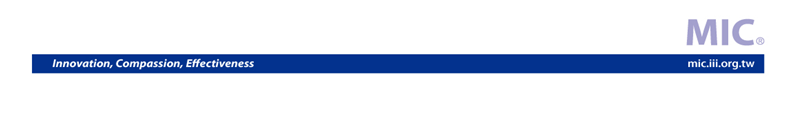 時 間主  題講  師09：30～10：50Fintech發展動態與趨勢前瞻童啟晟資深產業分析師10：50～11：10休　息11：10～12：30Fintech創新應用與商業模式資策會大數據研究所羅至善 組長12：30～13：30午　餐13：30～14：50區塊鏈技術應用與創新趨勢前瞻李震華 資深產業分析師14：50～15：10休　息15：10～16：30Fintech法制下之數位金融商機資策會科技法律研究所郭戎晉 副主任公司名稱:產業別:□資通訊   □非資通訊  □金融證券  □學校單位□法人及研究機構     □政府單位  □其他        公司名稱:規模:□中小企業      □非中小企業學員資料學員資料學員資料學員資料學員資料*姓名 :                          *□男□女    生日 :             年(西元)          月         日*姓名 :                          *□男□女    生日 :             年(西元)          月         日*姓名 :                          *□男□女    生日 :             年(西元)          月         日*姓名 :                          *□男□女    生日 :             年(西元)          月         日*姓名 :                          *□男□女    生日 :             年(西元)          月         日*最高學歷 : □博士    □碩士    □學士  □專科   □高中職以下         *餐點 : □葷    □素*最高學歷 : □博士    □碩士    □學士  □專科   □高中職以下         *餐點 : □葷    □素*最高學歷 : □博士    □碩士    □學士  □專科   □高中職以下         *餐點 : □葷    □素*最高學歷 : □博士    □碩士    □學士  □專科   □高中職以下         *餐點 : □葷    □素*最高學歷 : □博士    □碩士    □學士  □專科   □高中職以下         *餐點 : □葷    □素部門 / 職稱 :                                (部門)  /                                    (職稱)                                (部門)  /                                    (職稱)                                (部門)  /                                    (職稱)                                (部門)  /                                    (職稱)聯絡方式 :*本欄必填電話(含分機):                                             手機:                                                  傳真:電話(含分機):                                             手機:                                                  傳真:電話(含分機):                                             手機:                                                  傳真:電話(含分機):                                             手機:                                                  傳真:聯絡方式 :*本欄必填Email : Email : Email : Email : 聯絡地址 :□□□□□               縣/市                   鄉/鎮/市/區 □□□□□               縣/市                   鄉/鎮/市/區 □□□□□               縣/市                   鄉/鎮/市/區 □□□□□               縣/市                   鄉/鎮/市/區 聯絡窗口:姓名:                              電話(含分機):                                         Email :姓名:                              電話(含分機):                                         Email :姓名:                              電話(含分機):                                         Email :姓名:                              電話(含分機):                                         Email :報名資訊與付款方式報名資訊與付款方式報名資訊與付款方式報名資訊與付款方式報名資訊與付款方式課程定價4,500元課程定價4,500元□ 4/28前完成報名，早鳥優惠價3,600元。□ 5/9前完成報名，報名費4,500元。□ 4/28前完成報名，早鳥優惠價3,600元。□ 5/9前完成報名，報名費4,500元。□ 4/28前完成報名，早鳥優惠價3,600元。□ 5/9前完成報名，報名費4,500元。課程定價4,500元課程定價4,500元□ 4/28前完成報名，早鳥優惠價3,600元。□ 5/9前完成報名，報名費4,500元。□ 4/28前完成報名，早鳥優惠價3,600元。□ 5/9前完成報名，報名費4,500元。□ 4/28前完成報名，早鳥優惠價3,600元。□ 5/9前完成報名，報名費4,500元。□信用卡  卡別：□VISA    □Master   □聯合   □JCB                        
卡號：               -                 -               -             末三碼 : (                )有效期限：西元               月                  年 持卡人簽名：                       (須為親簽)
□匯款或ATM轉帳（收到上課通知函即可進行匯款，可傳真匯款單或來信告知匯款日期及帳號後五碼）
匯款銀行：華南銀行-和平分行（銀行代號：008）
戶名：財團法人資訊工業策進會
帳號：98365-05099-001-3
□匯票╱即期支票
抬頭：財團法人資訊工業策進會（劃線並禁止背書轉讓）
郵寄地址：台北市106敦化南路二段216號19樓  產業顧問學院 收□信用卡  卡別：□VISA    □Master   □聯合   □JCB                        
卡號：               -                 -               -             末三碼 : (                )有效期限：西元               月                  年 持卡人簽名：                       (須為親簽)
□匯款或ATM轉帳（收到上課通知函即可進行匯款，可傳真匯款單或來信告知匯款日期及帳號後五碼）
匯款銀行：華南銀行-和平分行（銀行代號：008）
戶名：財團法人資訊工業策進會
帳號：98365-05099-001-3
□匯票╱即期支票
抬頭：財團法人資訊工業策進會（劃線並禁止背書轉讓）
郵寄地址：台北市106敦化南路二段216號19樓  產業顧問學院 收□信用卡  卡別：□VISA    □Master   □聯合   □JCB                        
卡號：               -                 -               -             末三碼 : (                )有效期限：西元               月                  年 持卡人簽名：                       (須為親簽)
□匯款或ATM轉帳（收到上課通知函即可進行匯款，可傳真匯款單或來信告知匯款日期及帳號後五碼）
匯款銀行：華南銀行-和平分行（銀行代號：008）
戶名：財團法人資訊工業策進會
帳號：98365-05099-001-3
□匯票╱即期支票
抬頭：財團法人資訊工業策進會（劃線並禁止背書轉讓）
郵寄地址：台北市106敦化南路二段216號19樓  產業顧問學院 收□信用卡  卡別：□VISA    □Master   □聯合   □JCB                        
卡號：               -                 -               -             末三碼 : (                )有效期限：西元               月                  年 持卡人簽名：                       (須為親簽)
□匯款或ATM轉帳（收到上課通知函即可進行匯款，可傳真匯款單或來信告知匯款日期及帳號後五碼）
匯款銀行：華南銀行-和平分行（銀行代號：008）
戶名：財團法人資訊工業策進會
帳號：98365-05099-001-3
□匯票╱即期支票
抬頭：財團法人資訊工業策進會（劃線並禁止背書轉讓）
郵寄地址：台北市106敦化南路二段216號19樓  產業顧問學院 收□信用卡  卡別：□VISA    □Master   □聯合   □JCB                        
卡號：               -                 -               -             末三碼 : (                )有效期限：西元               月                  年 持卡人簽名：                       (須為親簽)
□匯款或ATM轉帳（收到上課通知函即可進行匯款，可傳真匯款單或來信告知匯款日期及帳號後五碼）
匯款銀行：華南銀行-和平分行（銀行代號：008）
戶名：財團法人資訊工業策進會
帳號：98365-05099-001-3
□匯票╱即期支票
抬頭：財團法人資訊工業策進會（劃線並禁止背書轉讓）
郵寄地址：台北市106敦化南路二段216號19樓  產業顧問學院 收發票資訊發票資訊發票資訊發票資訊發票資訊發票種類：□ 個人   □ 公司     ( □ 多人合開發票 )
發票抬頭：______________________________________   統一編號：_____________________發票種類：□ 個人   □ 公司     ( □ 多人合開發票 )
發票抬頭：______________________________________   統一編號：_____________________發票種類：□ 個人   □ 公司     ( □ 多人合開發票 )
發票抬頭：______________________________________   統一編號：_____________________發票種類：□ 個人   □ 公司     ( □ 多人合開發票 )
發票抬頭：______________________________________   統一編號：_____________________發票種類：□ 個人   □ 公司     ( □ 多人合開發票 )
發票抬頭：______________________________________   統一編號：_____________________得知課程訊息之管道 : □MIC電子報 □關鍵字 □親友推薦 □報紙 □學院簡章 □網路廣告 □學院網站得知課程訊息之管道 : □MIC電子報 □關鍵字 □親友推薦 □報紙 □學院簡章 □網路廣告 □學院網站得知課程訊息之管道 : □MIC電子報 □關鍵字 □親友推薦 □報紙 □學院簡章 □網路廣告 □學院網站得知課程訊息之管道 : □MIC電子報 □關鍵字 □親友推薦 □報紙 □學院簡章 □網路廣告 □學院網站得知課程訊息之管道 : □MIC電子報 □關鍵字 □親友推薦 □報紙 □學院簡章 □網路廣告 □學院網站★報名步驟  : 填寫報名表及個資同意書 > 傳真或Email至MIC窗口 > MIC將以電話或信件方式確認完成報名手續 >
學員收到確認已開課之上課通知函 > 進行付款 > 完成匯款轉帳後回信告知相關資訊。
傳真 : （02）2732-1353  /  電話 : (02)2735-6070分機1335  /  E-mail : beckytsai@micmail.iii.org.tw  蔡小姐★報名步驟  : 填寫報名表及個資同意書 > 傳真或Email至MIC窗口 > MIC將以電話或信件方式確認完成報名手續 >
學員收到確認已開課之上課通知函 > 進行付款 > 完成匯款轉帳後回信告知相關資訊。
傳真 : （02）2732-1353  /  電話 : (02)2735-6070分機1335  /  E-mail : beckytsai@micmail.iii.org.tw  蔡小姐★報名步驟  : 填寫報名表及個資同意書 > 傳真或Email至MIC窗口 > MIC將以電話或信件方式確認完成報名手續 >
學員收到確認已開課之上課通知函 > 進行付款 > 完成匯款轉帳後回信告知相關資訊。
傳真 : （02）2732-1353  /  電話 : (02)2735-6070分機1335  /  E-mail : beckytsai@micmail.iii.org.tw  蔡小姐★報名步驟  : 填寫報名表及個資同意書 > 傳真或Email至MIC窗口 > MIC將以電話或信件方式確認完成報名手續 >
學員收到確認已開課之上課通知函 > 進行付款 > 完成匯款轉帳後回信告知相關資訊。
傳真 : （02）2732-1353  /  電話 : (02)2735-6070分機1335  /  E-mail : beckytsai@micmail.iii.org.tw  蔡小姐★報名步驟  : 填寫報名表及個資同意書 > 傳真或Email至MIC窗口 > MIC將以電話或信件方式確認完成報名手續 >
學員收到確認已開課之上課通知函 > 進行付款 > 完成匯款轉帳後回信告知相關資訊。
傳真 : （02）2732-1353  /  電話 : (02)2735-6070分機1335  /  E-mail : beckytsai@micmail.iii.org.tw  蔡小姐